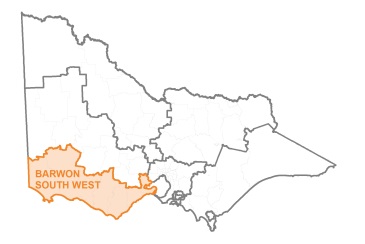 Barwon South West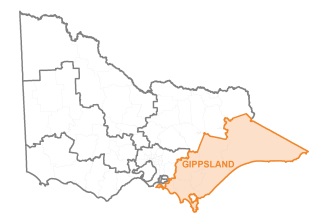 Gippsland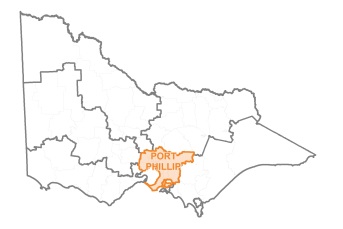 Port PhillipTotal funded projects: 20Total funding awarded: $853,745RecipientProjectGrant amountOtway Coast CommitteeSkenes Creek Beach Accesses$18,018Otway Coast CommitteeWye River Boardwalk$3,990Otway Coast CommitteeKennett River Holiday Park Fire Hose Reels$4,480Moyne Shire CouncilBourne Avenue Access Ramp, East Beach, Port Fairy$100,000Borough of QueenscliffeBeach Condition and Hazard Identification Assessment$7,000Great Ocean Road Coast Committee Inc.Anglesea Beach Access ramp$150,000Great Ocean Road Coast Committee Inc.Coastal & Terrestrial Process Dynamics in Anglesea Bay$28,147Warrnambool City CouncilLandscape Master Plan for Levys Point and Spooks$20,000Warrnambool City CouncilLady Bay Investigation & Decommission - McGennas & Worm Bay Access$9,900Warrnambool City CouncilShipwreck beach Access$93,400Warrnambool City CouncilSurfside beach Access$46,700TOTAL$481,635RecipientProjectGrant amountSandy Point Foreshore Committee of Management Inc.Sandy Point Boardwalk Extension and Roy Henderson Path Upgrade$25,500Bass Coast Shire CouncilCowes East Foreshore: Erosion Management Planning$25,000Grantville and District Foreshore CommitteeReduction of Public Risk from steel debris and Improve Erosion Prevention$40,000Seaspray Reserve Committee of Management Inc.Seaspray foreshore path and crossover Surf Club to Creek$20,000DELWP/East Gippsland Shire CouncilBullock Island pedestrian and vehicle separation and demarcation works$16,800TOTAL$127,300RecipientProjectGrant amountKingston City CouncilBay Trail Continuation$150,000WhiteCliffs to Camerons Bight Foreshore Reserve Committee of ManagementStairway Replacement and Coastal Erosion Mitigation$52,000Dromana Foreshore Committee of Management Inc.Fire Management Plan for LaTrobe Reserve Dromana$7,810Mornington Peninsula ShireMornington/Mt Marth cliffside fence upgrade – phase two$35,000TOTAL$244,810